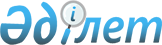 О внесении изменений и дополнений в решение маслихата от 13 декабря 2010 года № 357 "Об областном бюджете Костанайской области на 2011-2013 годы"Решение маслихата Костанайской области от 5 апреля 2011 года № 378. Зарегистрировано Департаментом юстиции Костанайской области 6 апреля 2011 года № 3757

      Костанайский областной маслихат РЕШИЛ:



      1. Внести в решение маслихата "Об областном бюджете Костанайской области на 2011-2013 годы" от 13 декабря 2010 года № 357 (зарегистрировано в Реестре государственной регистрации нормативных правовых актов за номером 3744, опубликовано 11 января 2011 года в газетах "Қостанай таңы" и "Костанайские новости") следующие изменения и дополнения:



      в пункте 1 указанного решения:

      в подпункте 1):

      цифры "82157731,7" заменить цифрами "85812256,0";

      цифры "4996280,0" заменить цифрами "5252380,0";

      цифры "54971,0" заменить цифрами "71902,0";

      цифры "77106480,7" заменить цифрами "80487974,0";



      в подпункте 2):

      цифры "82051431,9" заменить цифрами "86476009,6";



      в подпункте 3):

      цифры "821134,0" заменить цифрами "1123130,8";

      цифры "1329569,0" заменить цифрами "1631569,0";

      цифры "508435,0" заменить цифрами "508438,2";



      в подпункте 4):

      цифры "507751,0" заменить цифрами "295984,0";

      цифры "507751,0" заменить цифрами "295984,0";



      в подпункте 5):

      цифры "-1222585,2" заменить цифрами "-2082868,4";



      в подпункте 6):

      цифры "1222585,2" заменить цифрами "2082868,4";



      в пункте 4-1 указанного решения:

      цифры "243810,3" заменить цифрами "777145,1";

      цифры "159635,2" заменить цифрами "630195,7";

      цифры "84175,1" заменить цифрами "146949,4";



      в пункте 5 указанного решения:

      цифры "73700,6" заменить цифрами "21609,2";



      в пункте 7-1 указанного решения:

      цифры "189049,0" заменить цифрами "219346,0";

      цифры "347245,0" заменить цифрами "372832,0";

      цифры "197524,0" заменить цифрами "568094,0";

      цифры "1091930,0" заменить цифрами "1250795,0";

      цифры "1363910,0" заменить цифрами "2942773,0";

      цифры "152782,0" заменить цифрами "542637,0";

      цифры "1238380,0" заменить цифрами "1248627,0";



      в пункте 7-2 указанного решения:

      цифры "1384143,0" заменить цифрами "526839,0";



      в пункте 7-3 указанного решения:

      цифры "625000,0" заменить цифрами "1125000,0";

      цифры "864000,0" заменить цифрами "1164000,0";



      в пункте 7-7 указанного решения:

      цифры "968331,0" заменить цифрами "1232624,0";



      дополнить указанное решение пунктами 7-14, 7-15, 7-16 следующего содержания:

      "7-14. Учесть, что в областном бюджете на 2011 год предусмотрено поступление сумм целевых текущих трансфертов из республиканского бюджета в следующих размерах:

      на увеличение размера доплаты за квалификационную категорию, учителям школ и воспитателям дошкольных организаций образования в сумме 232 220,0 тысяч тенге;

      на установление доплаты за организацию производственного обучения мастерам производственного обучения организаций технического и профессионального образования в сумме 31642,0 тысячи тенге.

      Распределение целевого текущего трансферта на увеличение размера доплаты за квалификационную категорию, учителям школ и воспитателям дошкольных организаций образования осуществляется на основании постановления акимата Костанайской области.



      7-15. Учесть, что в областном бюджете на 2011 год предусмотрено поступление сумм целевых текущих трансфертов из республиканского бюджета на организацию и проведение идентификации сельскохозяйственных животных в сумме 110439,0 тысяч тенге.



      7-16. Учесть, что в областном бюджете на 2011 год предусмотрено поступление сумм целевых текущих трансфертов из республиканского бюджета на реализацию мероприятий в рамках Программы занятости 2020 в следующих размерах:

      на профессиональную подготовку, переподготовку и повышение квалификации кадров в сумме 256672,0 тысячи тенге;

      на частичное субсидирование заработной платы в сумме 59059,0 тысяч тенге;

      на обучение предпринимательству в сумме 88,0 тысяч тенге;

      на создание центров занятости в сумме 153999,0 тысяч тенге.

      Распределение целевого текущего трансферта на создание центров занятости осуществляется на основании постановления акимата Костанайской области.";



      приложение 1 к указанному решению изложить в новой редакции согласно приложению к настоящему решению.



      2. Настоящее решение вводится в действие с 1 января 2011 года.      Председатель сессии                        А. Жалгасов      Секретарь Костанайского

      областного маслихата                       С. Тукенов      СОГЛАСОВАНО      Начальник государственного

      учреждения "Управление экономики

      и бюджетного планирования

      акимата Костанайской области"

      __________________ М. Щеглова

 

Приложение            

к решению маслихата       

от 5 апреля 2011 года № 378  Приложение 1           

к решению маслихата        

от 13 декабря 2010 года № 357   Областной бюджет Костанайской области на 2011 год
					© 2012. РГП на ПХВ «Институт законодательства и правовой информации Республики Казахстан» Министерства юстиции Республики Казахстан
				КатегорияКатегорияКатегорияКатегорияКатегорияСумма,

тысяч тенгеКлассКлассКлассКлассСумма,

тысяч тенгеПодклассПодклассПодклассСумма,

тысяч тенгеНаименованиеНаименованиеНаименованиеСумма,

тысяч тенгеI. Доходы85812256,01000Налоговые поступления5252380,010500Внутренние налоги на товары, работы

и услуги5252380,010530Поступления за использование

природных и других ресурсов5252380,02000Неналоговые поступления71902,020100Доходы от государственной

собственности48655,020110Поступления части чистого дохода

государственных предприятий299,020150Доходы от аренды имущества,

находящегося в государственной

собственности40137,020170Вознаграждения по кредитам, выданным

из государственного бюджета8219,020200Поступления от реализации товаров

(работ, услуг) государственными

учреждениями, финансируемыми из

государственного бюджета6316,020210Поступления от реализации товаров

(работ, услуг) государственными

учреждениями, финансируемыми из

государственного бюджета6316,020400Штрафы, пени, санкции, взыскания,

налагаемые государственными

учреждениями, финансируемыми из

государственного бюджета, а также

содержащимися и финансируемыми из

бюджета (сметы расходов)

Национального Банка Республики

Казахстан16931,020410Штрафы, пени, санкции, взыскания,

налагаемые государственными

учреждениями, финансируемыми из

государственного бюджета, а также

содержащимися и финансируемыми из

бюджета (сметы расходов)

Национального Банка Республики

Казахстан, за исключением

поступлений от организаций нефтяного

сектора16931,04000Поступления трансфертов80487974,040100Трансферты из нижестоящих органов

государственного управления6371254,040120Трансферты из районных (городских)

бюджетов6371254,040200Трансферты из вышестоящих органов

государственного управления74116720,040210Трансферты из республиканского

бюджета74116720,0Функциональная группаФункциональная группаФункциональная группаФункциональная группаФункциональная группаСумма,

тысяч тенгеФункциональная подгруппаФункциональная подгруппаФункциональная подгруппаФункциональная подгруппаСумма,

тысяч тенгеАдминистратор бюджетных программАдминистратор бюджетных программАдминистратор бюджетных программСумма,

тысяч тенгеПрограммаПрограммаСумма,

тысяч тенгеНаименованиеНаименованиеСумма,

тысяч тенгеII. Затраты86476009,601000Государственные услуги общего

характера1450460,001100Представительные, исполнительные

и другие органы, выполняющие

общие функции государственного

управления1076864,00111100Аппарат маслихата области50388,0011110001Услуги по обеспечению деятельности

маслихата области49388,0011110003Капитальные расходы

государственных органов1000,00111200Аппарат акима области1026476,0011120001Услуги по обеспечению деятельности

акима области392547,0011120003Организация деятельности центров

обслуживания населения по

предоставлению государственных

услуг физическим и юридическим

лицам по принципу "одного окна"610329,0011120004Капитальные расходы

государственных органов23600,001200Финансовая деятельность216901,00122570Управление финансов области216901,0001Услуги по реализации

государственной политики в области

исполнения местного бюджета и

управления коммунальной

собственностью143134,0009Организация приватизации

коммунальной собственности3499,0010Учет, хранение, оценка и

реализация имущества, поступившего

в коммунальную собственность1223,0013Капитальные расходы

государственных органов7000,0113Целевые текущие трансферты из

местных бюджетов62045,001500Планирование и статистическая

деятельность156695,00152580Управление экономики и бюджетного

планирования области156695,0015258001Услуги по реализации

государственной политики в области

формирования и развития

экономической политики, системы

государственного планирования и

управления области149695,0015258005Капитальные расходы

государственных органов7000,002000Оборона68257,002100Военные нужды18962,00212500Управление по мобилизационной

подготовке, гражданской обороне и

организации предупреждения и

ликвидации аварий и стихийных

бедствий области18962,0021250003Мероприятия в рамках исполнения

всеобщей воинской обязанности12824,0021250007Подготовка территориальной обороны

и территориальная оборона

областного масштаба6138,002200Организация работы по чрезвычайным

ситуациям49295,00222500Управление по мобилизационной

подготовке, гражданской обороне и

организации предупреждения и

ликвидации аварий и стихийных

бедствий области49295,0022250001Услуги по реализации

государственной политики на

местном уровне в области

мобилизационной подготовки,

гражданской обороны, организации

предупреждения и ликвидации аварий

и стихийных бедствий23933,0022250004Мероприятия гражданской обороны

областного масштаба15315,0022250006Предупреждение и ликвидация

чрезвычайных ситуаций областного

масштаба9547,0009Капитальные расходы

государственных органов500,003000Общественный порядок,

безопасность, правовая, судебная,

уголовно-исполнительная

деятельность4672745,003100Правоохранительная деятельность4672745,00312520Исполнительный орган внутренних

дел, финансируемый из областного

бюджета4659482,031252001Услуги по реализации

государственной политики в области

обеспечения охраны общественного

порядка и безопасности на

территории области4086653,0031252003Поощрение граждан, участвующих в

охране общественного порядка3303,0006Капитальные расходы

государственных органов427000,0013Услуги по размещению лиц, не

имеющих определенного места

жительства и документов36105,0014Организация содержания лиц,

арестованных в административном

порядке33003,0015Организация содержания служебных

животных26804,0016Проведение операции "Мак"2744,0018Обеспечение охраны общественного

порядка во время проведений

мероприятий международного

значения за счет целевых

трансфертов из республиканского

бюджета34958,0019Содержание,

материально-техническое оснащение

дополнительной штатной численности

миграционной полиции,

документирование оралманов6715,0020Содержание,

материально-техническое оснащение

Центра временного размещения

оралманов и Центра адаптации и

интеграции оралманов2197,0271Управление строительства области13263,0003Развитие объектов органов

внутренних дел13263,004000Образование10965029,004100Дошкольное воспитание и обучение768123,00422610Управление образования области768123,0042260027Целевые текущие трансферты

бюджетам районов (городов

областного значения) на реализацию

государственного образовательного

заказа в дошкольных организациях

образования204850,0045Целевые текущие трансферты из

республиканского бюджета бюджетам

районов (городов областного

значения) на увеличение размера

доплаты за квалификационную

категорию учителям школ и

воспитателям дошкольных

организаций образования205017,004200Начальное, основное среднее и

общее среднее образование2621952,00422600Управление туризма, физической

культуры и спорта области929884,0042260006Дополнительное образование для

детей и юношества по спорту929884,00422610Управление образования области1692068,0042261003Общеобразовательное обучение по

специальным образовательным

учебным программам915497,0042261006Общеобразовательное обучение

одаренных детей в

специализированных организациях

образования366704,0048Целевые текущие трансферты

бюджетам районов (городов

областного значения) на оснащение

учебным оборудованием кабинетов

физики, химии, биологии в

государственных учреждениях

основного среднего и общего

среднего образования204850,0058Целевые текущие трансферты

бюджетам районов (городов

областного значения) на создание

лингафонных и мультимедийных

кабинетов в государственных

учреждениях начального, основного

среднего и общего среднего

образования205017,004400Техническое и профессиональное,

послесреднее образование3848731,00442530Управление здравоохранения области172572,0044253043Подготовка специалистов в

организациях технического и

профессионального, послесреднего

образования172572,00442610Управление образования области3676159,0024Подготовка специалистов в

организациях технического и

профессионального образования3253347,0044261025Подготовка специалистов в

организациях послесреднего

образования366170,0034Обновление и переоборудование

учебно-производственных

мастерских, лабораторий учебных

заведений технического и

профессионального образования25000,0047Установление доплаты за

организацию производственного

обучения мастерам

производственного обучения

организаций технического и

профессионального образования31642,004500Переподготовка и повышение

квалификации специалистов654391,00452520Исполнительный орган внутренних

дел, финансируемый из областного

бюджета236540,0045252007Повышение квалификации и

переподготовка кадров236540,00452530Управление здравоохранения области20632,0045253003Повышение квалификации и

переподготовка кадров20632,00452610Управление образования области397219,0045261010Повышение квалификации и

переподготовка кадров112547,0035Приобретение учебного оборудования

для повышения квалификации

педагогических кадров28000,0052Повышение квалификации, подготовка

и переподготовка кадров в рамках

реализации Программы занятости

2020256672,004900Прочие услуги в области

образования3071832,0253Управление здравоохранения области100000,0034Капитальные расходы

государственных организаций

образования системы

здравоохранения100000,00492610Управление образования области1401875,0049261001Услуги по реализации

государственной политики на

местном уровне в области

образования78567,0042261004Информатизация системы образования

в областных государственных

учреждениях образования73627,0042261005Приобретение и доставка учебников,

учебно-методических комплексов для

областных государственных

учреждений образования19099,0042261007Проведение школьных олимпиад,

внешкольных мероприятий и

конкурсов областного масштаба179569,0049261011Обследование психического здоровья

детей и подростков и оказание

психолого-медико-педагогической

консультативной помощи населению103811,0049261012Реабилитация и социальная

адаптация детей и подростков с

проблемами в развитии229607,0049261013Капитальные расходы

государственных органов7000,0033Целевые текущие трансферты из

республиканского бюджета бюджетам

районов (городов областного

значения) на ежемесячные выплаты

денежных средств опекунам

(попечителям) на содержание

ребенка сироты (детей-сирот), и

ребенка (детей), оставшегося без

попечения родителей348667,0042Целевые текущие трансферты из

республиканского бюджета бюджетам

районов (городов областного

значения) на обеспечение

оборудованием, программным

обеспечением детей-инвалидов,

обучающихся на дому61215,049261113Целевые текущие трансферты из

местных бюджетов300713,00492710Управление строительства области1569957,0007Целевые трансферты на развитие из

республиканского бюджета бюджетам

районов (городов областного

значения) на строительство и

реконструкцию объектов образования720113,0008Целевые трансферты на развитие из

областного бюджета бюджетам

районов (городов областного

значения) на строительство и

реконструкцию объектов образования451215,0049271037Строительство и реконструкция

объектов образования398629,005000Здравоохранение17668269,405200Охрана здоровья населения991999,00522530Управление здравоохранения области991999,0052253005Производство крови, ее компонентов

и препаратов для местных

организаций здравоохранения657765,0052253006Услуги по охране материнства и

детства231248,0052253007Пропаганда здорового образа жизни97916,0012Реализация социальных проектов на

профилактику ВИЧ-инфекции среди

лиц находящихся и освободившихся

из мест лишения свободы в рамках

Государственной программы

"Саламатты Қазақстан" на 2011-2015

годы3327,0052253017Приобретение тест-систем для

проведения дозорного

эпидемиологического надзора1743,005300Специализированная медицинская

помощь4802476,00532530Управление здравоохранения области4802476,0053253009Оказание медицинской помощи лицам,

страдающим туберкулезом,

инфекционными заболеваниями,

психическими расстройствами и

расстройствами поведения, в том

числе связанные с употреблением

психоактивных веществ3425865,0053253019Обеспечение больных туберкулезом

противотуберкулезными препаратами95008,0053253020Обеспечение больных диабетом

противодиабетическими препаратами304978,0053253021Обеспечение онкологических больных

химиопрепаратами238539,0053253022Обеспечение больных с хронической

почечной недостаточностью,

миастенией, а также больных после

трансплантации почек

лекарственными средствами64747,0026Обеспечение факторами свертывания

крови при лечении взрослых,

больных гемофилией275700,0027Централизованный закуп вакцин и

других медицинских

иммунобиологических препаратов для

проведения иммунопрофилактики

населения308270,0036Обеспечение тромболитическими

препаратами больных с острым

инфарктом миокарда89369,005400Поликлиники6301653,00542530Управление здравоохранения области6301653,0054253010Оказание

амбулаторно-поликлинической помощи

населению за исключением

медицинской помощи, оказываемой из

средств республиканского бюджета5769115,0054253014Обеспечение лекарственными

средствами и специализированными

продуктами детского и лечебного

питания отдельных категорий

населения на амбулаторном уровне532538,005500Другие виды медицинской помощи890762,00552530Управление здравоохранения области890762,0055253011Оказание скорой медицинской помощи

и санитарная авиация843090,055253029Областные базы спецмедснабжения47672,005900Прочие услуги в области

здравоохранения4681379,40592530Управление здравоохранения области1656704,0059253001Услуги по реализации

государственной политики на

местном уровне в области

здравоохранения92552,0059253008Реализация мероприятий по

профилактике и борьбе со СПИД в

Республике Казахстан251678,0059253013Проведение патологоанатомического

вскрытия66529,0059253016Обеспечение граждан бесплатным или

льготным проездом за пределы

населенного пункта на лечение9737,0059253018Информационно-аналитические услуги

в области здравоохранения15989,059253030Капитальные расходы

государственных органов

здравоохранения6000,0033Капитальные расходы медицинских

организаций здравоохранения1214219,00592710Управление строительства области3024675,4059271038Строительство и реконструкция

объектов здравоохранения3024675,406000Социальная помощь и социальное

обеспечение3219659,006100Социальное обеспечение2541221,00612560Управление координации занятости и

социальных программ области1736961,0061256002Предоставление специальных

социальных услуг для престарелых и

инвалидов в медико-социальных

учреждениях (организациях) общего

типа694836,0061256013Предоставление специальных

социальных услуг для инвалидов с

психоневрологическими

заболеваниями в

психоневрологических

медико-социальных учреждениях

(организациях)779737,0061256014Предоставление специальных

социальных услуг для престарелых,

инвалидов, в том числе

детей-инвалидов в реабилитационных

центрах41083,0061256015Предоставление специальных

социальных услуг для

детей-инвалидов с

психоневрологическими патологиями

в детских психоневрологических

медико-социальных учреждениях

(организациях)221305,00612610Управление образования области804260,0061261015Социальное обеспечение сирот,

детей, оставшихся без попечения

родителей773559,0037Социальная реабилитация30701,006200Социальная помощь303594,00622560Управление координации занятости и

социальных программ области303594,0062256003Социальная поддержка инвалидов303594,006900Прочие услуги в области социальной

помощи и социального обеспечения374844,00692560Управление координации занятости и социальных программ области374756,0069256001Услуги по реализации

государственной политики на

местном уровне в области

обеспечения занятости и реализации

социальных программ для населения87124,0007Капитальные расходы

государственных органов8000,0018Размещение государственного

социального заказа в

неправительственном секторе за

счет целевых трансфертов из

республиканского бюджета7714,0026Целевые текущие трансферты

бюджетам районов (городов

областного значения) на развитие

сети отделений дневного пребывания

в медико-социальных учреждениях58860,0037Целевые текущие трансферты из

республиканского бюджета бюджетам

районов (городов областного

значения) на реализацию

мероприятий Программы занятости

2020213058,0265Управление предпринимательства и

промышленности области88,0018Обучение предпринимательству

участников Программы занятости

202088,007000Жилищно-коммунальное хозяйство5116725,007100Жилищное хозяйство1848280,00712710Управление строительства области1848280,0071271014Целевые трансферты на развитие из

республиканского бюджета бюджетам

районов (городов областного

значения) на строительство и (или)

приобретение жилья

государственного коммунального

жилищного фонда586000,0024Целевые трансферты на развитие из

областного бюджета бюджетам

районов (городов областного

значения) на строительство и (или)

приобретение жилья

государственного коммунального

жилищного фонда137280,0027Целевые трансферты на развитие из

республиканского бюджета бюджетам

районов (городов областного

значения) на развитие,

обустройство и (или) приобретение

инженерно-коммуникационной

инфраструктуры1125000,007200Коммунальное хозяйство3262045,00722710Управление строительства области241048,0072271013Целевые трансферты на развитие

бюджетам районов (городов

областного значения) на развитие

коммунального хозяйства215088,0044Целевые трансферты на развитие из

областного бюджета бюджетам

районов (городов областного

значения) на развитие системы

водоснабжения25960,0227900Управление энергетики и

коммунального хозяйства области3020997,02001Услуги по реализации

государственной политики на

местном уровне в области

энергетики и коммунального

хозяйства45888,0004Газификация населенных пунктов712327,0005Капитальные расходы

государственных органов2000,0010Целевые трансферты на развитие из

республиканского бюджета бюджетам

районов (городов областного

значения) на развитие системы

водоснабжения1232624,0012Целевые трансферты на развитие из

областного бюджета бюджетам

районов (городов областного

значения) на развитие системы

водоснабжения265937,0014Целевые трансферты на развитие

бюджетам районов (городов

областного значения) на развитие

коммунального хозяйства465539,0114Целевые трансферты на развитие из

местных бюджетов296682,03Благоустройство населенных пунктов6400,0271Управление строительства области6400,0015Целевые трансферты на развитие

бюджетам районов (городов

областного значения) на развитие

благоустройства городов и

населенных пунктов6400,008000Культура, спорт, туризм и

информационное пространство4480836,008100Деятельность в области культуры2444906,00812620Управление культуры области825420,0081262001Услуги по реализации

государственной политики на

местном уровне в области культуры47109,0081262003Поддержка культурно-досуговой

работы136287,0081262005Обеспечение сохранности

историко-культурного наследия и

доступа к ним170659,0081262007Поддержка театрального и

музыкального искусства469365,0081262011Капитальные расходы

государственных органов2000,0271Управление строительства области1619486,0016Развитие объектов культуры1619486,008200Спорт1252486,00822600Управление туризма, физической

культуры и спорта области1252486,0082260001Услуги по реализации

государственной политики на

местном уровне в сфере туризма,

физической культуры и спорта37036,0082260003Проведение спортивных соревнований

на областном уровне86068,0082260004Подготовка и участие членов

областных сборных команд по

различным видам спорта на

республиканских и международных

спортивных соревнованиях1123882,0010Капитальные расходы

государственных органов5500,008300Информационное пространство638078,00832590Управление архивов и документации

области208989,0083259001Услуги по реализации

государственной политики на

местном уровне по управлению

архивным делом20725,0083259002Обеспечение сохранности архивного

фонда182794,0005Капитальные расходы

государственных органов5470,00832620Управление культуры области182661,0083262008Обеспечение функционирования

областных библиотек182661,00832630Управление внутренней политики

области189613,0083263007Услуги по проведению

государственной информационной

политики189613,00832640Управление по развитию языков

области56815,0083264001Услуги по реализации

государственной политики на

местном уровне в области развития

языков24327,0083264002Развитие государственного языка и

других языков народа Казахстана27488,0003Капитальные расходы

государственных органов5000,008400Туризм6043,00842600Управление туризма, физической

культуры и спорта области6043,0084265013Регулирование туристской

деятельности6043,008900Прочие услуги по организации

культуры, спорта, туризма и

информационного пространства139 323,00892630Управление внутренней политики

области139323,0089263001Услуги по реализации

государственной, внутренней

политики на местном уровне93880,0089263003Реализация региональных программ в

сфере молодежной политики42443,0005Капитальные расходы

государственных органов3000,009Топливно-энергетический комплекс и

недропользование2395985,09Прочие услуги в области

топливно-энергетического комплекса

и недропользования2395985,0279Управление энергетики и коммунального хозяйства области2395985,0007Развитие теплоэнергетической

системы2016565,0011Целевые трансферты на развитие

бюджетам районов (городов

областного значения) на развитие

теплоэнергетической системы379420,010000Сельское, водное, лесное, рыбное

хозяйство, особо охраняемые

природные территории, охрана

окружающей среды и животного мира,

земельные отношения9475417,910100Сельское хозяйство5195264,91012550Управление сельского хозяйства

области5195264,9101255001Услуги по реализации

государственной политики на

местном уровне в сфере сельского

хозяйства94839,0101255002Поддержка семеноводства372832,0003Капитальные расходы

государственных органов6000,0101255010Государственная поддержка

племенного животноводства593171,0101255011Государственная поддержка

повышения урожайности и качества

производимых сельскохозяйственных

культур1241428,0101255014Субсидирование стоимости услуг по

доставке воды сельскохозяйственным

товаропроизводителям1102,0101255018Обезвреживание пестицидов

(ядохимикатов)6100,0020Удешевление стоимости

горюче-смазочных материалов и

других товарно-материальных

ценностей, необходимых для

проведения весенне-полевых и

уборочных работ2694966,0031Централизованный закуп изделий и

атрибутов ветеринарного назначения

для проведения идентификации

сельскохозяйственных животных,

ветеринарного паспорта на животное

и их транспортировка (доставка)

местным исполнительным органам

районов (городов областного

значения)110439,0099Целевые текущие трансферты

бюджетам районов (городов

областного значения) на реализацию

мер по оказанию социальной

поддержки специалистов социальной

сферы сельских населенных пунктов74387,910200Водное хозяйство2042108,01022540Управление природных ресурсов и

регулирования природопользования

области14984,0102254003Обеспечение функционирования

водохозяйственных сооружений,

находящихся в коммунальной

собственности14984,01022550Управление сельского хозяйства

области292638,0102255009Субсидирование стоимости услуг по

подаче питьевой воды из особо

важных групповых и локальных

систем водоснабжения, являющихся

безальтернативными источниками

питьевого водоснабжения292638,0271Управление строительства области1734486,0271029Целевые трансферты на развитие

бюджетам районов (городов

областного значения) на развитие

объектов водного хозяйства1734486,010300Лесное хозяйство603379,01032540Управление природных ресурсов и

регулирования природопользования

области603379,0103254005Охрана,защита,воспроизводство

лесов и лесоразведение591264,0103254006Охрана животного мира12115,04Рыбное хозяйство218,0255Управление сельского хозяйства

области218,0034Cубсидирование повышения

продуктивности и качества

товарного рыбоводства218,01050Охрана окружающей среды111291,01052540Управление природных ресурсов и

регулирования природопользования

области111291,0105254001Услуги по реализации

государственной политики в сфере

охраны окружающей среды на местном

уровне55206,0105254008Мероприятия по охране окружающей среды53085,0013Капитальные расходы

государственных органов3000,010600Земельные отношения42316,01062510Управление земельных отношений

области42316,0106251001Услуги по реализации

государственной политики в области

регулирования земельных отношений

на территории области41316,0106251010Капитальные расходы

государственных органов1000,09Прочие услуги в области сельского,

водного, лесного, рыбного

хозяйства, охраны окружающей среды

и земельных отношений1480841,0255Управление сельского хозяйства

области1480841,0013Субсидирование повышения

продуктивности и качества

продукции животноводства1250795,0019Услуги по распространению и

внедрению инновационного опыта10700,0026Целевые текущие трансферты

бюджетам районов (городов

областного значения) на проведение

противоэпизоотических мероприятий216378,0028Услуги по транспортировке

ветеринарных препаратов до пункта

временного хранения2968,011000Промышленность, архитектурная,

градостроительная и строительная

деятельность112618,011200Архитектурная, градостроительная и

строительная деятельность112618,01122670Управление государственного

архитектурно-строительного

контроля области36094,0112267001Услуги по реализации

государственной политики на

местном уровне в сфере

государственного

архитектурно-строительного

контроля35094,0112267003Капитальные расходы

государственных органов1000,01122710Управление строительства области41435,0112271001Услуги по реализации

государственной политики на

местном уровне в области

строительства38135,0112271005Капитальные расходы

государственных органов2000,0113Целевые текущие трансферты из

местных бюджетов1300,01122720Управление архитектуры и

градостроительства области35089,0112272001Услуги по реализации

государственной политики в области

архитектуры и градостроительства

на местном уровне32089,0112272004Капитальные расходы

государственных органов3000,012000Транспорт и коммуникации6624920,012100Автомобильный транспорт5303999,01212680Управление пассажирского

транспорта и автомобильных дорог

области5303999,0121268003Обеспечение функционирования

автомобильных дорог3349537,0121268007Целевые трансферты на развитие

бюджетам районов (городов

областного значения) на развитие

транспортной инфраструктуры1954462,012900Прочие услуги в сфере транспорта и

коммуникаций1320921,01292680Управление пассажирского

транспорта и автомобильных дорог

области1320921,0129268001Услуги по реализации

государственной политики на

местном уровне в области

транспорта и коммуникаций42833,0129268002Развитие транспортной

инфраструктуры1228863,0129268005Субсидирование пассажирских

перевозок по социально значимым

межрайонным (междугородним)

сообщениям46325,0011Капитальные расходы

государственных органов2900,013000Прочие1517282,213100Регулирование экономической

деятельности51847,01312650Управление предпринимательства и

промышленности области51847,0131265001Услуги по реализации

государственной политики на

местном уровне в области развития

предпринимательства и

промышленности49847,0131265002Капитальные расходы

государственных органов2000,013900Прочие1465435,21392570Управление финансов области21609,2139257012Резерв местного исполнительного

органа области21609,2256Управление координации занятости и

социальных программ области71760,0009Целевые текущие трансферты из

республиканского бюджета бюджетам

районов (городов областного

значения) на поддержку частного

предпринимательства в рамках

программы "Дорожная карта бизнеса

- 2020"71760,01392580Управление экономики и бюджетного

планирования области61957,0139258003Разработка или корректировка

технико-экономического обоснования

местных бюджетных инвестиционных

проектов и концессионных проектов

и проведение его экспертизы,

консультативное сопровождение

концессионных проектов61957,0265Управление предпринимательства и

промышленности области455079,0139004Поддержка частного

предпринимательства в рамках

программы "Дорожная карта бизнеса

- 2020"108808,0139014Субсидирование процентной ставки

по кредитам в рамках программы

"Дорожная карта бизнеса - 2020

года"204709,0139015Частичное гарантирование кредитов

малому и среднему бизнесу в рамках

программы "Дорожная карта бизнеса

- 2020 года"99652,0139016Сервисная поддержка ведения

бизнеса в рамках программы

"Дорожная карта бизнеса - 2020

года"41910,0271Управление строительства области855030,0051Развитие индустриальной

инфраструктуры в рамках программы

"Дорожная карта бизнеса - 2020

года"855030,015000Трансферты18707806,115100Трансферты18707806,11512570Управление финансов области18707806,1151257007Субвенции17893796,0151257011Возврат неиспользованных

(недоиспользованных) целевых

трансфертов777145,1017Возврат, использованных не по

целевому назначению целевых

трансфертов33000,0024Целевые текущие трансферты в

вышестоящие бюджеты в связи с

передачей функций государственных

органов из нижестоящего уровня

государственного управления в

вышестоящий3865,0III. Чистое бюджетное кредитование1123130,8Бюджетные кредиты1631569,007000Жилищно-коммунальное хозяйство1164000,007100Жилищное хозяйство1164000,00712710Управление строительства области1164000,0071271009Кредитование бюджетов районов

(городов областного значения) на

строительство и (или) приобретение

жилья1164000,010000Сельское, водное, лесное, рыбное

хозяйство, особо охраняемые

природные территории, охрана

окружающей среды и животного мира,

земельные отношения465569,010100Сельское хозяйство465569,01012550Управление сельского хозяйства

области465569,0025Бюджетные кредиты местным

исполнительным органам для

реализации мер социальной

поддержки специалистов социальной

сферы сельских населенных пунктов465569,013Прочие2000,009Прочие2000,0265Управление предпринимательства и

промышленности области2000,0009Содействие развитию

предпринимательства на селе в

рамках Программы занятости 20202000,0Погашение бюджетных кредитов508438,25000Погашение бюджетных кредитов508438,250100Погашение бюджетных кредитов508438,250110Погашение бюджетных кредитов,

выданных из государственного

бюджета508438,2501103Погашение бюджетных кредитов,

выданных из областного бюджета

местным исполнительным органам

районов (городов областного

значения)451493,2501115Погашение бюджетных кредитов,

выданных из областного бюджета за

счет внутренних источников

финансовым агентствам56945,0IV. Сальдо по операциям с

финансовыми активами295984,0Приобретение финансовых активов295984,013000Прочие295984,013900Прочие295984,01392570Управление финансов области295984,0139120005Формирование или увеличение

уставного капитала юридических лиц295984,0V. Дефицит (профицит) бюджета-2082868,4VI. Финансирование дефицита

(использование профицита) бюджета2082868,4